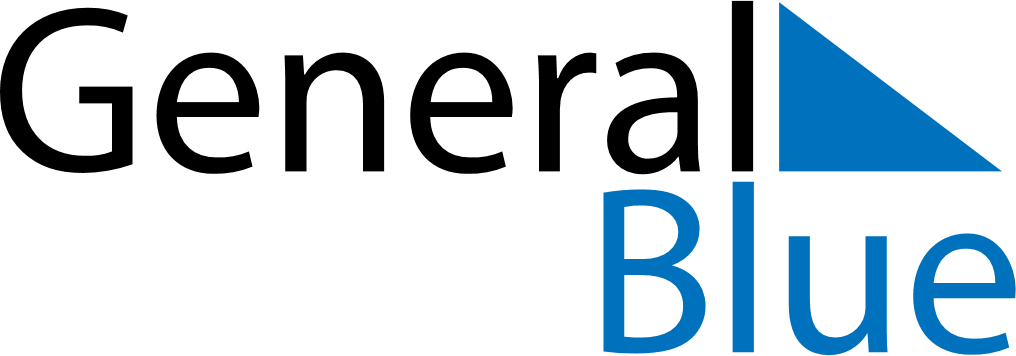 July 2020July 2020July 2020July 2020CameroonCameroonCameroonMondayTuesdayWednesdayThursdayFridaySaturdaySaturdaySunday123445678910111112131415161718181920212223242525262728293031Feast of the Sacrifice (Eid al-Adha)